15 марта 2017 года состоялось заседание комитета по экономике Липецкого областного совета депутатов15 марта 2017 года состоялось заседание комитета по экономике Липецкого областного совета депутатов.В заседании приняли участие начальник управления жилищно – коммунального хозяйства Липецкой области В.В. Кущенко, руководитель Государственной жилищной инспекции Липецкой области Д.В. Надеев, депутаты Липецкого областного совета депутатов, представители общественных организаций.В ходе заседания обсудили вопрос состояния жилищно-коммунального комплекса Липецкой области, заслушали доклады  о работе управления жилищно-коммунального хозяйства Липецкой области и Государственной жилищной инспекции Липецкой области за 2016 год.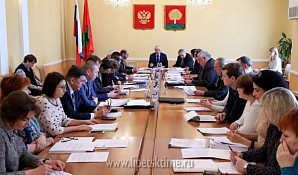 